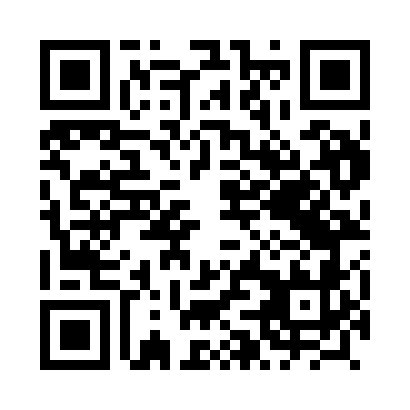 Prayer times for Jakobowo, PolandMon 1 Apr 2024 - Tue 30 Apr 2024High Latitude Method: Angle Based RulePrayer Calculation Method: Muslim World LeagueAsar Calculation Method: HanafiPrayer times provided by https://www.salahtimes.comDateDayFajrSunriseDhuhrAsrMaghribIsha1Mon4:136:1912:515:177:239:212Tue4:106:1712:505:187:259:243Wed4:076:1512:505:207:279:264Thu4:046:1212:505:217:299:295Fri4:016:1012:505:227:319:316Sat3:586:0712:495:247:329:347Sun3:546:0512:495:257:349:378Mon3:516:0312:495:267:369:399Tue3:486:0012:495:277:389:4210Wed3:445:5812:485:297:409:4511Thu3:415:5612:485:307:419:4712Fri3:385:5312:485:317:439:5013Sat3:345:5112:475:327:459:5314Sun3:315:4912:475:347:479:5615Mon3:275:4612:475:357:499:5916Tue3:245:4412:475:367:5110:0217Wed3:205:4212:475:377:5210:0418Thu3:165:3912:465:397:5410:0819Fri3:135:3712:465:407:5610:1120Sat3:095:3512:465:417:5810:1421Sun3:055:3312:465:428:0010:1722Mon3:015:3012:455:438:0210:2023Tue2:575:2812:455:458:0310:2324Wed2:535:2612:455:468:0510:2725Thu2:495:2412:455:478:0710:3026Fri2:455:2212:455:488:0910:3427Sat2:415:2012:455:498:1110:3728Sun2:375:1712:445:508:1310:4129Mon2:335:1512:445:518:1410:4530Tue2:325:1312:445:538:1610:48